Through this mail I express my cordial thanks to mr Souvik Chakraborty
for helping me to continue with my study. With great grief i  would
like to inform you that my father Arabinda Chakraborty recently passed
away at siliguri medical college on 10/02/2015 .cause of death was
Diabetic Ischaemic,Nephropathy Cardiomyopathy.

Now we are passing through a critical passage of time ,specially
financial problem after this incident. Recently I gave my class 12th
board exam though the result is yet not declared and I am giving the
entrance exam for medical.

Sir, I thank you from the bottom of my heart for your valuable help
and I will request you to continue the help further for my higher
studies.
              Thanking you,
              Yours faithfullyMay 4 (2 days ago)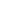 